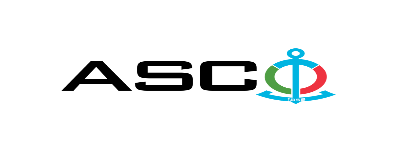 “AZƏRBAYCAN XƏZƏR DƏNİZ GƏMİÇİLİYİ” QAPALI SƏHMDAR CƏMİYYƏTİNİN№AM-035/2021 NÖMRƏLİ 23.06.2021-Cİ Şumbata kağızı, itiləyici və kəsici laqonda və dəzgah daşlarının SATINALINMASI MƏQSƏDİLƏ KEÇİRDİYİAÇIQ MÜSABİQƏNİN QALİBİ HAQQINDA BİLDİRİŞ                                                              “AXDG” QSC-nin Satınalmalar KomitəsiSatınalma müqaviləsinin predmetiŞumbata kağızı, itiləyici və kəsici laqonda və dəzgah daşlarının SATINALINMASIQalib gəlmiş şirkətin (və ya fiziki şəxsin) adı                                      Universal PRO MMCMüqavilənin qiyməti                                                54488.25 AZNMalların tədarük şərtləri (İncotresm-2010) və müddəti                                     DDPİş və ya xidmətlərin yerinə yetirilməsi müddətiİLLİK